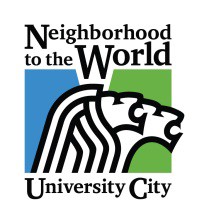    MEETING CALLED TO ORDERROLL CALLAPPROVAL OF AGENDAPROCLAMATIONS Recognition and Observance of Human Rights Day (Requested by City Manager Rose)APPROVAL OF MINUTESNovember 12, Study Session – Library Board and Loop Special Business DistrictNovember 13, Study Session – Washington UniversityNovember 26, Study – Legislative PlatformNovember 26, Regular Session minutesAPPOINTMENTS to BOARDS & COMMISSIONSLisa Hummel is nominated to the Park Commission replacing Kathleen Standley’s expired term (1/21/19) by Councilmember Paulette CarrJulie Brill Teixeira is nominated to the Urban Forestry Commission replacing Tom Sontag’s expired term (1/1/19) by Councilmember Paulette CarrJudith Gainer and Margaret Holly are nominated for reappointment to the Plan Commission by Councilmember Paulette CarrSWEARING IN to BOARDS & COMMISSIONS CITIZEN PARTICIPATION (Total of 15 minutes allowed)PUBLIC HEARINGSLiquor License – New Liling Kitchen – 8423 Olive Blvd.CONSENT AGENDA – Vote RequiredLiquor License Approval – New Liling Kitchen – 8423 Olive Blvd.Community Development Block Grant Contract Approval – Project #1409 – Concrete Sidewalk Spot RepairsCapital Improvement Project Amendment – K9 Vehicle PurchaseCapital Improvement Project Amendment -  Window Replacement at Fire House #2Emerald Ash Borer Tree Removal FY19 – Contract ApprovalTransfer Station Ejector (Grinder) Pump Upgrade/Project 1256 – Contract AwardIn-Car Police Cameras Contract ApprovalCITY MANAGER’S REPORTConditional Use Permit (CUP) Approval –To allow for “office use” in a PA - Public Activity District - 6403 Clemens Ave.	(VOTE REQUIRED)Approval for Wireless Communications New Pole in Public Right-of-Way Rear of 7206 Pershing Ave. also per to its impact on historic character of Maryland Terrace National Historic District	(VOTE REQUIRED)Wireless Communications New Pole in Public Right-of-Way Side of 7491 Amherst Ave. also per to its impact on historic character of Maryland Terrace National Historic District	(VOTE REQUIRED)Legislative Platform 2019 - Approval	(VOTE REQUIRED)UNFINISHED BUSINESS	BILLSNEW BUSINESSRESOLUTIONSBILLSBILL 9374 – AN ORDINANCE AMENDING CHAPTER 400 OF THE MUNICIPAL CODE OF THE CITY OF UNIVERSITY CITY, MISSOURI, RELATING TO ZONING DISTRICTS ESTABLISHED PURSUANT TO SECTION 400.070 THEREOF, AND ENACTING IN LIEU THEREOF A NEW OFFICIAL ZONING MAP, THEREBY AMENDING SAID MAP SO AS TO CHANGE THE CLASSIFICATION OF PROPERTY THAT IS LOCATED WITHIN THE CITY LIMITS OF UNIVERSITY CITY AT 1167 REMLEY COURT FROM "GC" - GENERAL COMMERCIAL DISTRICT, TO "SR" – SINGLE FAMILY RESIDENTIAL.BILL 9375 – AN ORDINANCE AMENDING CHAPTERS 100 AND 505 OF THE MUNICIPAL CODE OF THE CITY OF UNIVERSITY CITY, MISSOURI RELATED TO REGULATIONS FOR RIGHT-OF-WAY MANAGEMENT AND ENFORCEMENT REGULATIONS.BILL 9376 – AN ORDINANCE AMENDING CHAPTER 400 OF THE UNIVERSITY CITY MUNICIPAL CODE TO ADOPT REGULATIONS RELATING TO COMMUNICATIONS ANTENNAS AND SUPPORT STRUCTURES.COUNCIL REPORTS/BUSINESSBoards and Commission appointments neededCouncil liaison reports on Boards and CommissionsBoards, Commissions and Task Force minutesOther Discussions/BusinessCouncil Rules Revisions(Requested by Sub-Committee (Mayor Crow, Councilmembers Carr, Hales and Smotherson)	Proposed Revisions to Rules:	3-A, 10, 15, 24, 28, 29, 30, 37, 38-A, 38-B, 38-C, 39 and 40 		DISCUSSION AND VOTECITIZEN PARTICIPATION (continued if needed)COUNCIL COMMENTSADJOURNMENT